壹、實習總目標：培育學生能夠學理與技術並重、基礎與臨床相結合。由臨床工作中培養同學自治、觀察及判斷之能力，由群已關係中養成將來在醫療群體中的協調及合作觀念。培養學生俱備全面品質管制(TQM)觀念及應用生物技術能力。貳、各學科實習目標：臨床血清免疫學檢驗熟悉血清免疫檢驗室各項常規檢驗項目，操作技術及品管步驟。熟悉血清免疫檢驗室的設備儀器試劑配藥及其應用。閱讀並應用各項血清免疫檢驗操作手冊及各試劑內使用說明書。臨床生化檢驗學熟悉臨床生化檢驗室之各項常規檢驗項目、操作技術及品管步驟。熟悉臨床生化檢驗室的設備儀器保養試劑配藥及其應用。閱讀並應用各項臨床生化檢驗操作手冊及各試劑內的使用說明書。臨床微生物檢驗學熟悉各種微生物檢體之處理及微生物鑑定技術。熟悉微生物實驗室的各種設備儀器，培養基及試劑。建立微生物實驗室之品管觀念。臨床血液學及血庫檢驗熟悉臨床血液檢驗之各項常規檢驗項目、操作技術及品管步驟及熟悉血庫作業流程。熟悉臨床血液檢驗室的設備、儀器保養、試藥配製及其應用。閱讀並應用各項臨床血液檢驗操作手冊及各試劑內的使用說明書。臨床鏡檢檢驗學熟悉普通臨床鏡檢之各項檢驗項目、操作技術及品管步驟。閱讀並應用各種儀器設備操作手冊及檢驗手冊。臨床生理學及臨床病理學檢驗熟悉臨床生理及臨床病理檢查的作業流程。熟悉各項常規操作技術及品管作業。醫學分子檢驗熟悉醫學分子檢驗的進展及精進專業能力。熟悉醫學分子檢驗的作業流程。培養醫學分子檢驗的能力。參、實習分發辦法：第一條　為提昇醫學檢驗生物技術系學生實習水準，及培養優秀之臨床醫事檢驗人才，特訂定本辦法。第二條　本系於每學年第二學期提出實習醫院名單及名額，供準實習生申請實習醫院，準實習生不得建議或接洽實習醫院。第三條　欲申請實習同學，需繳交學年成績單至各班導師處，以備核算實習分發成績。第四條　實習分發成績學院部採計智育、德育、群育之成績，並依成績分發實習醫院，成績計算至三年級上學期，實習分發成績計算辦法另訂之。第五條　應屆準實習生必修科目七學分（含七學分）以上重補修者，不得分發。若於三下升四上之暑修可修完必修科目七學分以內者（計算至三下）或四上修完所有畢業學分（不含實習學分），可申請補分發，但不得挑選實習醫院。第六條　延修學生其必修學分修至九學分（含）內，可申請補分發，但不得挑選實習醫院。第七條　醫院實習期間為實習學分修課期間，實習學生不得以任何理由回校重修其他科目（包括進修部）。第八條　分發作業中，準實習生一律不得請人代為關說或運用關係影響分發作業，準實習生不得私下向醫院要求該院名額外之實習。第九條　準實習生若因身體或心理等特殊原因，而恐有影響實習狀況者，得由系務會議討論後，授權承辦老師處理。第十條　準實習生可視上下學期重修科目，依其志願要求各梯次實習，但須放棄志願分發之權利。第十一條　準實習生必須充分與家長討論有關實習之志願。第十二條　實習梯次及醫院分發完畢後，準實習生不得要求改變實習梯次及醫院。第十三條　轉學生及校內轉系學生之實習分發成績核算，以入學本系後之課程成績計算。第十四條　違反以上辦法者或嚴重影響實習作業者，得由系務會議通過提報學生事務委員會處分。第十五條　本辦法經系務會議通過並報送院務會議核備後公布實施，修正時亦同。肆、實習請假補班及獎懲辦法：一、請假辦法(一)病假持醫師診斷書向實習單位科主任請假，並將准假證明寄回學校報備。(二)事假偶發事件得於發生當天以電話或其他方式向實習單位主管請假，並於事後三天內補辦請假手續。除偶發事件外，事假請假應於三天前向實習單位主管辦好請假手續，始准離開，並將准假證明寄回學校報備。(三)喪假附家長證明書向實習單位主管請假，請假天數按本校學生手冊規定辦理，並將准假證明寄回學校報備。(四)實習期間不得回校重修課業。二、補班規定：本系學生實習期間請假補班，若實習醫院有相關規定，則按實習醫院之規定，若實習醫院無規定則依本補班辦法。實習生請假時應一併填寫補班單註明補班時間地點，核准後寄回學校報備。病假：病假最多一週超過之時數應自行於下班後及假日補足請假時數。重大傷病者超過總實習時數三分之一時應停止該生之實習，並送交學生事務委員會處理。事假：所有事假時數須自行於下班後及假日補足請假時數。喪假：直系親屬以一週(五日)為限,旁系親屬以二日為限超過之時數應自行於下班後或假日補足超過之時數。(四)曠班：未依請假規定准假便離開或事後未補辦請假手續者應罰2倍之補班時數。曠班時數達24小時(三日)者，實習成績不得高於80分。曠班時數累計達45小時(含)以上時不得補班，送交學生事務委員會依校規處置。三、獎懲辦法：實習期間表現優良且經實習醫院提出獎勵者，給予實習總成績加1.5～4.5分。不愛惜公物或任意破壞，經查屬實者，除按情節照價賠償外並扣實習總成績1至3分。實習期間態度傲慢不接受醫院臨床實習教師糾正，影響校譽者，扣實習總成績0.5～4.5分，或停止實習。伍、實習應有的態度及方法實習生應接受院方單位科主任或臨床工作人員分配的工作。一定要按照醫院規定時間準時上下班，不得任意遲到早退。請假要依醫院規定辦理，並報告臨床指導的工作人員。實習初期很可能以助手或旁觀方式參與檢驗工作但後來應逐漸地親身參與實際檢驗工作，若院方一直未讓實習生實際參與檢驗工作，也應先向學校研究發展處實習就業輔導組、系主任或實習指導（輔導）老師報告而不得直接與院方衝突。如感到實習單位中有不合理的要求，而有損害實習生權益者，學生應報告學校系主任或實習指導老師處理。陸、實習成績實習總成績包含：一、醫院成績佔實習總成績的70%。二、實習報告成績佔實習總成績的20%。三、實習前測(筆試) 佔實習總成績的10%。實習報告寫作辦法 格式：宜採A4格式，一律橫寫。並以指定封面裝訂於左上角。詳見系網頁公告。繳交日期：第一梯次請於11月30日前，第二梯次請於4月30日前寄回醫技系辦公室。以郵戳為憑，遲交一律扣總分5分，若實習結束仍未繳交者則以零分計算。封面 內容：實習期間遭遇的困難及解決方式。實習心得及建議。實習護照(實習日誌)：學生依系規定之格式書寫實習日誌，不需列印醫院之文件。醫學檢驗生物技術系實習醫院原則與各科室週數表依據100年9月27日「研修專門職業及技術人員高等考試醫事檢驗師考試應試科目及實習認定基準會議」決議，專門職業及技術人員高等考試醫事檢驗師考試實習認定基準，自中華民國102年6月1日以後畢業者適用。實習學科、實習週（時）數規定如下：* 備註：以上所載醫院最低總數週（時）數為20週（800小時），考量各醫院之規模，得於不同教學醫院完成各學科實習。醫學檢驗生物技術系實習科目內容及週數規範100.4.30醫技臨床實習教育綜合討論會議，針對實習計畫書提出完整規劃，以提升教學與實習領域，保障實習品質。對於無法達成實習規範之實習醫院不宜安排實習，或是藉由醫院評鑑的方式來要求醫院改正，對此日後再進行討論醫院評鑑上的問題。100.6.2醫技教改會議決議：【102年畢業之國考應考生】需有分子醫學實習成績。中臺科技大學醫學檢驗生物技術系實習生尖銳物品扎傷及被感染物接觸處理流程98.12.16系務會議通過通報流程：                                        ＊上述流程請儘速完成通報立即處理流程：後續追蹤流程：中臺科技大學醫學檢驗生物技術系實習不適應輔導流程                104.03.10系務會議通過目的:    協助醫學檢驗生物技術系學生於醫院實習期間發生適應不良，在實習負責老師及導師關心及處理下回歸正軌，以完成實習。二、說明:   1.學生於實習期間發生下列事項: (1)學習困難，包括:臨床操作技能、實習態度、身體健康、人際關係、心理適應不良等相關問題。(2)遲到、早退、曠班。應由實習委員會連絡指導老師於第一時間給予相關指導，填寫「中臺科技大學醫學檢驗生物技術系學生實習輔導紀錄單」，協同實習單位、導師及家長共同協助輔導，使學生調整實習進度，繼續實習。   2.經輔導後效果不佳者，則實習委員會轉介本校相關輔導單位，情況嚴重者，予以安排終止實習。   3.輔導流程說明:     (1) 學習困難處理流程:(2).遲到早退及曠班處理流程附件（一）          中臺科技大學醫學檢驗生物技術系_________________________ 異常事件處置表附件（二） 中臺科技大學醫學檢驗生物技術系 學生實習意外事件自我檢討報告書  填表日期：___年___月___日附件（三） 尖銳物品扎傷及被感染物接觸之處理流程參考(中臺科技大學醫學檢驗生物技術系)詳查病患及實習生抗原及抗體情形VDRL、anti-HIV、HBsAg、anti-HBs、anti-HCV備註：扎傷後6週、3、6個月追蹤血液檢查報告；若第六個月無HBsAg、Anti-HCV、RPR及Anti-HIV之陽性反應則可結案。視情形需要，可追蹤至第十二個月。附件（四） 醫學檢驗生物技術系實習生請假補班單 醫學檢驗生物技術系實習生請假補班單 第一聯 實習部門留存…………………………………………………………………………………………醫學檢驗生物技術系實習生請假補班單   第二聯 學生留存附件（五）中臺科技大學醫學檢驗生物技術系學生實習成績表目錄1實習總目標2各學科實習目標2實習分發辦法4實習請假補班及獎懲辦法6實習應有的態度及方法9實習成績10醫學檢驗生物技術系實習醫院原則與各科室週數表11醫學檢驗生物技術系實習科目內容及週數規範12中臺科技大學醫學檢驗生物技術系實習生尖銳物品扎傷及被感染物接觸處理流程15中台科技大學醫學檢驗生物技術系實習不適應輔導流程附件  附件（一） 中臺科技大學醫學檢驗生物技術系異常事件處置表  附件（二） 中臺科技大學醫學檢驗生物技術系學生實習意外事件    自我檢討報告書附件（三） 尖銳物品扎傷及被感染物接觸之處理流程參考  附件（四） 醫學檢驗生物技術系實習生請假補班單   附件（五） 中臺科技大學醫學檢驗生物技術系學生實習成績表17實習學科實習週(時)數最低標準臨床生化實習2週 (80小時)臨床微生物實習3週 (120小時)臨床血液實習2週 (80小時)臨床血庫實習1週 (40小時)臨床鏡檢實習3週 (120小時)臨床血清免疫實習2週 (80小時)臨床生理實習2週 (80小時)病理切片與細胞診斷實習1週 (40小時)醫學分子檢驗實習1週 (40小時)科目講授內容操作內容基本核心內容臨床微生物實習(3週)1.檢體作業流程2.採檢注意事項3.檢驗項目與測定原理介紹4.P2Lab生物安全介紹5.生化反應原理6.各類儀器測定原理與操作介紹7.品管(包含內外部品管與檢驗前、中、後的品管)8.結果驗證與報告核發9.異常與危險值之處理1.抹片製作、染色及鏡檢2.嗜氧性細菌培養與鑑定3.厭氧性細菌培養與鑑定4.藥物敏感性試驗1.抹片染色Gram stain：l0件2.判讀AFS stain：l0件3.嗜氧菌鑑定：5件4.厭氧菌鑑定：3件5.藥敏試驗：5件6.完成檢體收件、接種，至後續培養及結果判讀：1件7.酵母菌鑑定：3件臨床生化實習(2週)1.生化作業流程介紹2.檢體採檢須知3.檢體處理(編號、離心、檢體分裝、保存..)4.生化儀器種類與檢測項目介紹5.各類儀器測定原理與操作介紹6.檢驗電腦作業7.生化品管(包含內外部品管與檢驗前、中、後的品管)8.結果驗證與報告核發9.異常與危險值之處理1. Carbohydrates2. Lipid profiles3. Cardiac markers4. Renal function tests5. Liver function tests6. Hormone tests7. Blood gas tests1.自動分析儀實際上機操作(含校正)2.分析前異常檢體之辨識及處理：3例3.內外部品管評估：5項目4.分析後檢驗結果驗證與判讀：10例臨床血清免疫實習(2週)1.作業流程介紹2.檢體採檢須知3.檢體處理(編號、離心、檢體分裝、保存等)4.檢驗項目與測定原理介紹5.各類儀器測定原理與操作介紹6.結果驗證與報告核發7.品管(包含內外部品管與檢驗前、申、後的品管)8.異常與危險值之處理1.梅毒血清撿驗2.微生物血清檢驗3.病毒血清檢驗1.微生物抗原快速檢驗：5件2.RPR/VDRL：5件3.TPHA/TPPA：5件4.內外部品管評估：5項目臨床鏡檢實習(含抽血實習，共3週)1.鏡檢作業流程介紹2.檢體採檢須知3.檢體處理(編號、離心、檢體分裝、保存等)4.檢驗項目與測定原理介紹5.各類儀器測定原理與操作介紹(包含顯微鏡)6.鏡檢品管(包含內外部品管與檢驗前、中、後的品管)7.結果驗證與報告核發8.異常與危險值之處理1.Urine Routine / Urine Sediment2.Pregnancy Test3.Stool Routine/ Occult blood4.Parasite ova5.CSF routine6.Body fluid routine7.Semen Analysis8.抽血1.抽血：20件2.Urine Chemistry： 10件3.Urine Sediment： 10件4.Stool Routine(含外觀，Occult blood, parasite ova 等)：5 件臨床血庫實習(1週)1.作業流程介紹2.檢驗項目與測定原理介紹3.各類儀器測定原理與操作介紹4.備血作業流程5.供血作業流程6.血庫品管(包含內外部品管與檢驗前、中、後的品管)7.血品入出庫管理8.輸血反應調查l.ABOtyplng2.RH typing3.Anti body screening4.Cross-matching test5.輸血反應調查分析l.ABO typing：10件2.Rh typing：l0件3.Antibody screening test：5件4.Cross-matching test：5件5.輸血反應調查分析：1件臨床血液實習(2週)1.作業流程介紹2.檢驗項目與測定原理介紹3.各類儀器測定原理與操作介紹4.血液抹片之製作5.血液抹片教學6.結果驗證與報告核發7.血液品管(包含內外部品管與檢驗前、中、後的品管)8.異常與危險值之處理1.CBC2.Hemostasis (PT, APTT)3.WBC DC4.RBC morphology1.推片與染色：10片2.血液抹片的判讀：正常10片、  不正常5片3.異常或危險值之處理，5例臨床生理實習(2週)1.作業流程介紹2.檢驗項目與測定原理介紹3.各類儀器測定原理與操作介紹4.心電圖5.肺功能6.其它(肌電圖/腦波/超音波)7.急救課程簡介1.心電圖2.肺功能3.其他(肌電圖、腦波、超音波)4.CPR1.心電圖操作：10件2.肺功能操作：2件3. 其他(肌電圖、腦波、超音波)：1件4.CPR：安妮模型操作(在醫院或學校完成)病理切片與細胞診斷實習(1週)1.作業流程介紹2.細胞染色原理介紹3.組織切片與細胞抹片製作及染色4.基本細胞判讀5.特殊染色原理介紹1.細胞染色及判讀2.組織切片製作3.正常及不正常細胞抺片觀察1.完成組織石蠟塊切片、染色：1件2.婦科及非婦科細胞抺片製作染色：各1件3.正常及不不正常細胞觀察：各5件4.特殊染色觀察：1件醫學分子檢驗實習(1週)1.檢體處理作業流程2.檢體採檢注意事項3.檢驗項目與原理介紹4.結果驗證與報告核發5.異常結果處理6.分子檢驗品質管理1.(只介紹)親子鑑定（STR 測定、Mitochondria 分析2. HLA typing3.分子遺傳診斷：Thalassemia、感染性檢體DNA鑑定1.操作核酸萃取2.PCR並鑑定（如HLA ty ping、一般疾病包括Thalassemia 、以及其他病菌菌如細菌或黴菌）： 2 件臨床病毒診斷實習(1週)(建議)1.檢體處理作業流程2.檢體採檢注意事項3.檢驗項目與原理介紹4.結果驗證與報告核發5.異常結果處理1.細胞培養2.病毒檢體接種3.細胞病變觀察4.免疫螢光分析5.病毒分子檢驗1.細胞培養2.病毒檢體接種3.細胞病變觀察4.免疫螢光分析學生姓名發生地點發生日期發生日期填表日期填表日期病患資料病歷號碼病歷號碼病歷號碼異常事件經過處理對策異常原因改善對策追蹤確認(導師協助)實習負責教師實習負責教師主任簽核主任簽核主任簽核主任簽核健康中心健康中心健康中心學務處學務處導師導師主任簽核主任簽核主任簽核主任簽核健康中心健康中心健康中心學務處學務處基本資料學生姓名：_______________ 學號：___________ 聯絡電話：____________實習單位：___________ 發生時間：___________ 發生單位：____________個案姓名：_______________ 診斷：___________ 聯絡電話：____________病歷號碼：____________傳染性疾病有無：_________異常事件經過醫院處理對策改善對策自我檢討實習醫院及部門請假種類          假請假種類          假補班部門及電話請假事由請假事由補班部門及電話實習生姓名請假事由請假事由補班部門及電話請假事由請假事由補班部門及電話請假日期     年    月    日    分 至    年    月    日    分補班日期     年    月    日    分 至    年    月    日    分共  天  時請假日期     年    月    日    分 至    年    月    日    分補班日期     年    月    日    分 至    年    月    日    分共  天  時請假日期     年    月    日    分 至    年    月    日    分補班日期     年    月    日    分 至    年    月    日    分共  天  時請假日期     年    月    日    分 至    年    月    日    分補班日期     年    月    日    分 至    年    月    日    分共  天  時實習部門指導老師實習部門指導老師單位主管單位主管實習醫院及部門請假種類           假請假種類           假補班部門及電話請假事由請假事由補班部門及電話實習生姓名請假事由請假事由補班部門及電話請假事由請假事由補班部門及電話請假日期     年    月    日    分 至    年    月    日    分補班日期     年    月    日    分 至    年    月    日    分共  天  時請假日期     年    月    日    分 至    年    月    日    分補班日期     年    月    日    分 至    年    月    日    分共  天  時請假日期     年    月    日    分 至    年    月    日    分補班日期     年    月    日    分 至    年    月    日    分共  天  時請假日期     年    月    日    分 至    年    月    日    分補班日期     年    月    日    分 至    年    月    日    分共  天  時實習部門指導老師實習部門指導老師單位主管單位主管相片相片實習機構： 學生姓名：              學號：    實習期間：自民國      年      月      日          至民國      年      月      日止實習機構： 學生姓名：              學號：    實習期間：自民國      年      月      日          至民國      年      月      日止實習機構： 學生姓名：              學號：    實習期間：自民國      年      月      日          至民國      年      月      日止實習機構： 學生姓名：              學號：    實習期間：自民國      年      月      日          至民國      年      月      日止實習機構： 學生姓名：              學號：    實習期間：自民國      年      月      日          至民國      年      月      日止實習機構： 學生姓名：              學號：    實習期間：自民國      年      月      日          至民國      年      月      日止科目名稱科目名稱科目名稱實際週數最低標準實    際實習週數成績(85±10)成績(85±10)指導者
簽  章臨床生化實習臨床生化實習臨床生化實習2臨床微生物實習臨床微生物實習臨床微生物實習3臨床血液實習臨床血液實習臨床血液實習2臨床血庫實習臨床血庫實習臨床血庫實習1臨床鏡檢實習臨床鏡檢實習臨床鏡檢實習3臨床血清免疫實習臨床血清免疫實習臨床血清免疫實習2臨床生理實習臨床生理實習臨床生理實習2病理切片與細胞診斷實習病理切片與細胞診斷實習病理切片與細胞診斷實習1醫學分子檢驗實習醫學分子檢驗實習醫學分子檢驗實習1實習總週數實習總週數實習總週數實際週數最低標準20週實習總成績實習總成績操行成績（儀容、態度、誠實、出席）基本分數80分操行成績（儀容、態度、誠實、出席）基本分數80分操行成績（儀容、態度、誠實、出席）基本分數80分操行成績（儀容、態度、誠實、出席）基本分數80分總　評簽  章單位主管：單位主管：單位主管：單位主管：單位主管：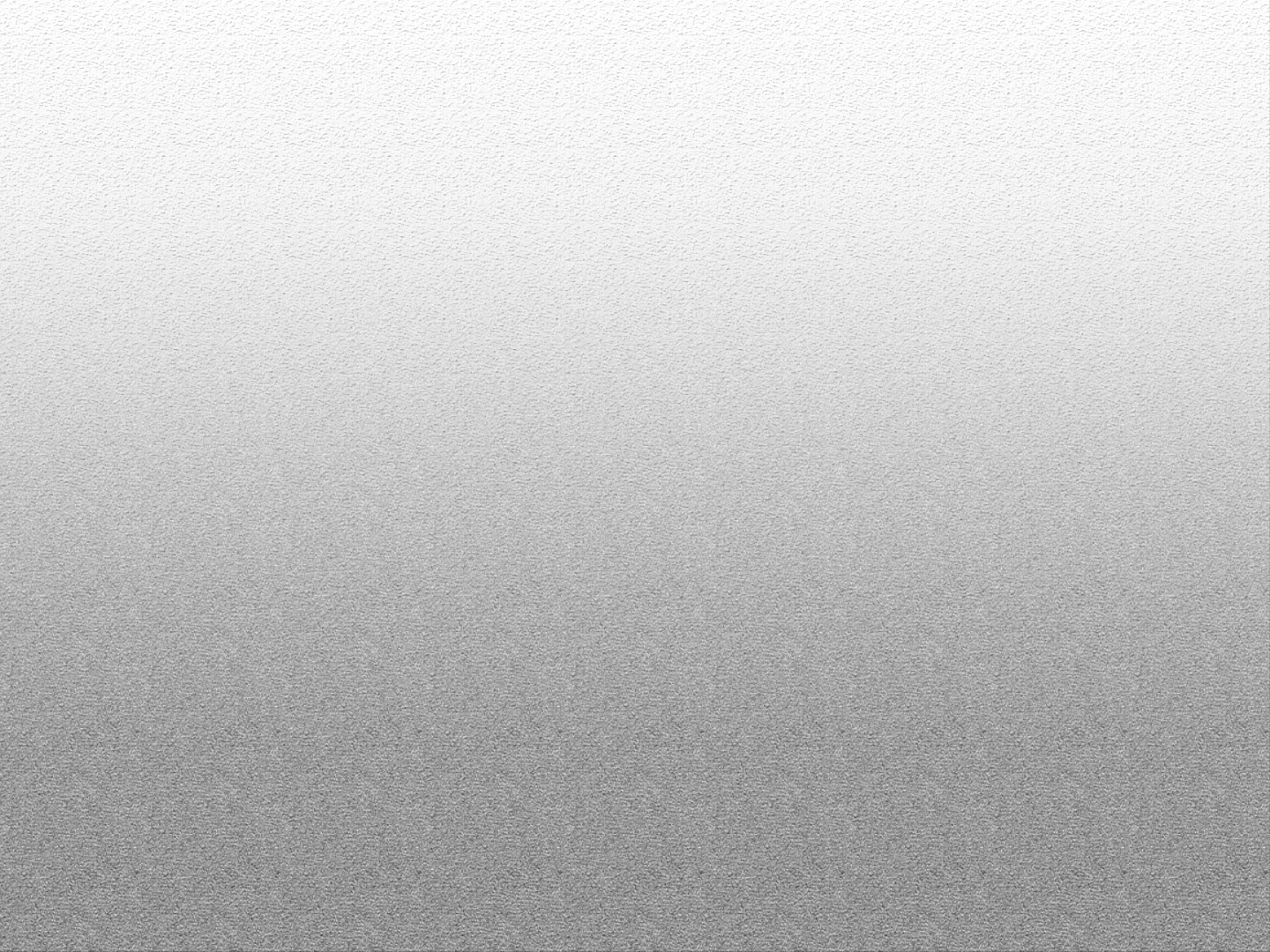 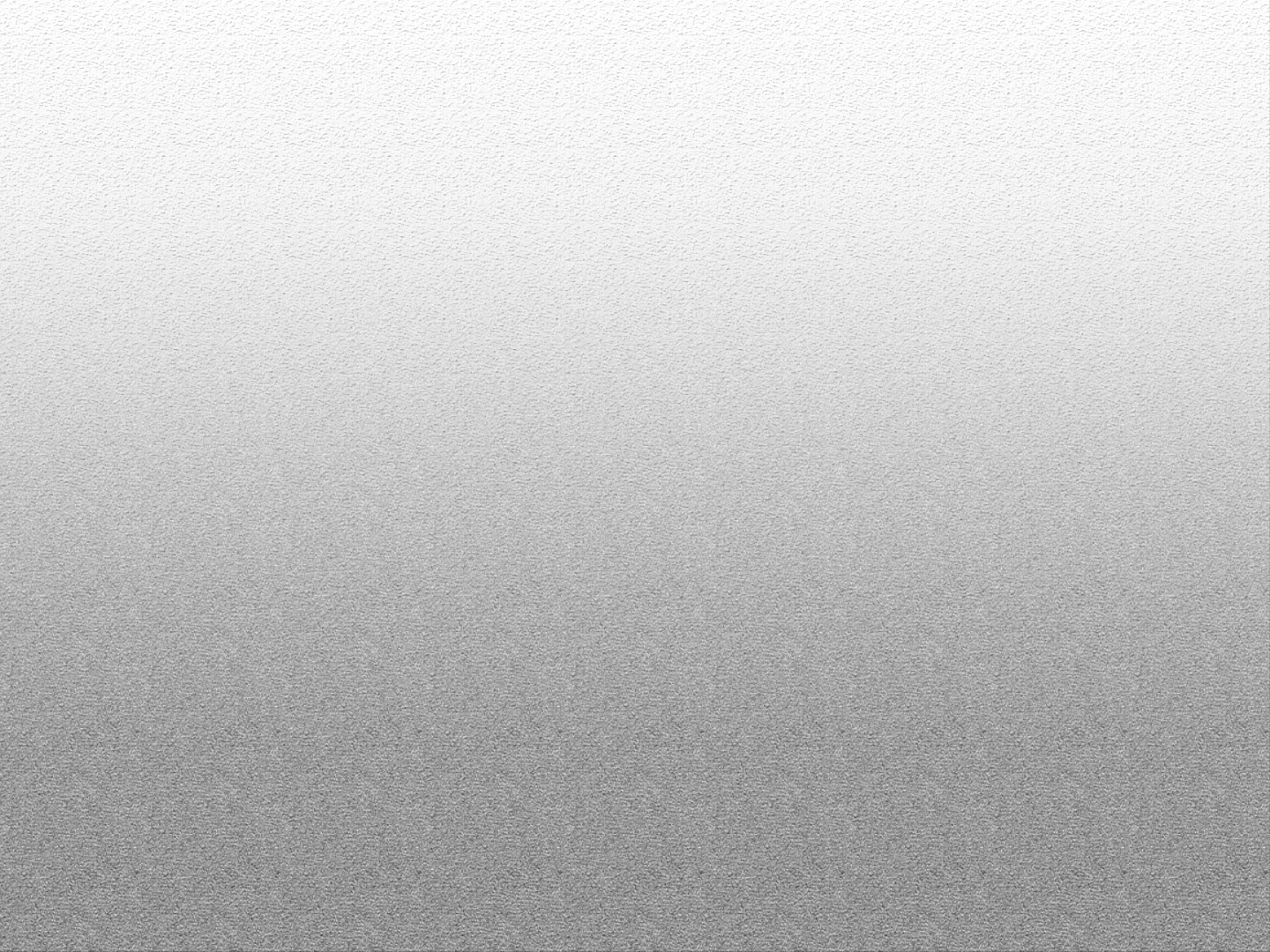 